How to Create a Corrective and Preventive Action Plan (CAPA)A CAPA is written to identify a discrepancy or problem in the conduct of the clinical research study, note the root cause of the identified problem, identify the corrective action taken to prevent recurrence of the problem, and document that the corrective action has resolved the problem. In general, the tone of CAPA should be forward- looking and not seek to explain an error discovered in the conduct of a clinical research study. For example, it may be appropriate to:Clarify or add information regarding site specific regulatory file requirements, Clarify or add information regarding source document standards,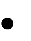 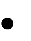 Document and address any issue that is protocol- and/or site-specific that cannot be resolved without a change from previous procedures.Key things need to be included in a CAPA:Root Cause Analysis: A class of problem solving methods used to identify the root causes of problems or events.Corrective Action: Immediate action to a problem that has already occurred or has been identified.Preventative Action: Taken to eliminate the root cause of a potential problem including the detection/identification of problems.A CAPA should be printed on institution letterhead and should be initiated and authored by the individual or organization responsible for its content, as follows:If the issue relates to actions taken by the sponsor or monitor (e.g., clarification of a protocol section), an appropriate credentialed individual from the sponsor should write and sign on the CAPA.CAPA should be signed by the author, kept on file in the site regulatory file and made available to the clinical site monitors reviewing the site’s documents and procedures.  Follow IRB reporting requirements listed in Chapter 20 of the UH Investigator Manual for IRB Submissions (Reportable New Information).In addition, if a data safety monitoring board is handling the data management of the clinical research study, please forward a copy to the DSMB.Hints for working on your CAPA: PICCC: Problem, Investigate, Comparison, Clues, CauseCorrective and Preventative Action PlanPrincipal Investigator Signature	Date of SignaturePrincipal Investigator Printed NameDate:Date:To:To:From:From:Protocol/IRB Number :Protocol/IRB Number :Issue:Issue:Root Cause:Root Cause:Corrective Action:Corrective Action:Implementation:Implementation:Effective date of resolution:Effective date of resolution:Preventive Action:Preventive Action:Evaluation / Follow-up:Comments: